         					                  ΚΑΤΕΠΕΙΓΟΝ - ΕΚΛΟΓΙΚΟ	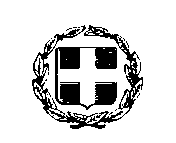 ΕΛΛΗΝΙΚΗ ΔΗΜΟΚΡΑΤΙΑ     			      	       Αθήνα, 16 Ιουνίου 2023ΥΠΟΥΡΓΕΙΟ ΕΣΩΤΕΡΙΚΩΝ                                                        Αριθ. πρωτ.:53346 ΓΕΝΙΚΗ ΓΡΑΜΜΑΤΕΙΑ ΕΣΩΤΕΡΙΚΩΝ ΚΑΙ ΟΡΓΑΝΩΣΗΣΓΕΝΙΚΗ ΔΙΕΥΘΥΝΣΗ ΕΣΩΤΕΡΙΚΩΝ ΚΑΙΗΛΕΚΤΡΟΝΙΚΗΣ ΔΙΑΚΥΒΕΡΝΗΣΗΣΔΙΕΥΘΥΝΣΗ ΕΚΛΟΓΩΝ                                                             			                            ΠΡΟΣ:                    	                                                                                                 Ταχ. Δ/νση: Ευαγγελιστρίας 2	   	                	1. Προέδρους και ΕισαγγελείςΤαχ. Κώδικας: 101 83, Αθήνα			                ΠρωτοδικώνΠληροφορίες:  Π. Παναγιωτόπουλος	                 	   (Μέσω περιφερειακών ενοτήτωνΤηλέφωνο: 2131361138	    	                 		    έδρας νομών)e-mail: p.panagiotopoulos@ypes.gr           		2. Περιφερειακές ενότητες                 		                                                                           έδρας νομών								    (Δ/νση Διοικητικού Οικονομικού)								3. Περιφέρειες - Έδρες τους ΘΕΜΑ: «ΕΙΔΙΚΟΣ ΕΚΠΤΩΤΙΚΟΣ ΝΑΥΛΟΣ ΣΕ ΟΛΟ ΤΟ ΔΙΚΤΥΟ ΠΡΟΟΡΙΣΜΩΝ ΕΣΩΤΕΡΙΚΟΥ ΤΗΣ SKY express ΓΙΑ ΤΙΣ ΜΕΤΑΚΙΝΗΣΕΙΣ ΤΩΝ ΑΝΤΙΠΡΟΣΩΠΩΝ ΤΗΣ ΔΙΚΑΣΤΙΚΗΣ ΑΡΧΗΣ ΚΑΙ ΕΝΟΣ ΣΥΝΟΔΟΥ ΜΕΛΟΥΣ ΕΝ ΟΨΕΙ ΤΩΝ ΒΟΥΛΕΥΤΙΚΩΝ ΕΚΛΟΓΩΝ ΤΗΣ 25ης ΙΟΥΝΙΟΥ 2023». Σχετικά με τη μετακίνηση των δικαστικών αντιπροσώπων κατά τις επερχόμενες βουλευτικές εκλογές της 25ης Ιουνίου 2023, σας γνωρίζουμε ότι η SKY express προχωρά άμεσα στην παροχή έκπτωσης 50% σε όλες τις πτήσεις της στο δίκτυο εσωτερικού, για όλους τους δικαστικούς αντιπροσώπους και ένα συνοδό μέλος, που πρόκειται να ταξιδέψουν για την άσκηση των καθηκόντων τους εν όψει των εκλογών της 25ης Ιουνίου 2023.Αξίζει να σημειωθεί ότι, η περίοδος κράτησης εκτείνεται από 10/6/2023 έως 24/6/2023 για πτήσεις από 22/6/2023 έως 27/6/2023.Για την αναλυτική ενημέρωση και εξυπηρέτηση τους, οι δικαστικοί αντιπρόσωποι θα πρέπει να επισκεφθούν τον ιστότοπο https://www.skyexpress.gr/el/newsletter/ekloges-2023, όπου περιγράφονται αναλυτικά τα απαραίτητα βήματα της διαδικασίας που χρειάζεται να ακολουθήσουν για να επωφεληθούν της έκπτωσης. Ο ΓΕΝΙΚΟΣ ΓΡΑΜΜΑΤΕΑΣΕΣΩΤΕΡΙΚΩΝ ΚΑΙ ΟΡΓΑΝΩΣΗΣΜΙΧΑΛΗΣ Ι. ΣΤΑΥΡΙΑΝΟΥΔΑΚΗΣΕΣΩΤΕΡΙΚΗ ΔΙΑΝΟΜΗ:1. Γραφείο Υπουργού2. Γραφείο Γενικού Γραμματέα Εσωτερικών και Οργάνωσης3. Γραφείο Υπηρεσιακής Γραμματέως4. Γενική Διεύθυνση Οικονομικών Υπηρεσιών    και Διοικητικής Υποστήριξης5. Γενική Διεύθυνση Εσωτερικών και Ηλεκτρονικής Διακυβέρνησης6. Διεύθυνση Ηλεκτρονικής Διακυβέρνησης   (για την ανάρτηση στην ιστοσελίδα του ΥΠ.ΕΣ.)